Månedsbrev for desember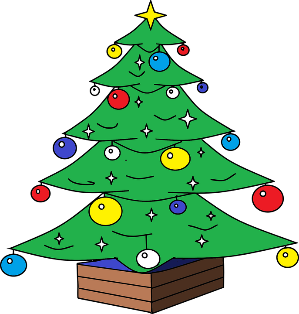 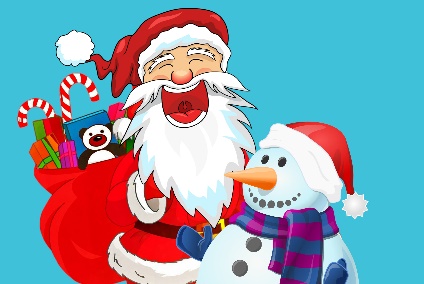 SjøstjerneneVi ønsker alle en fin førjulstid, og en riktig god jul!Hilsen Sunniva, Birgitte, Emma og Inger Oktober  Hei alle sammen! Da var allerede november ved veis ende, og desember står for tur. Vi har i løpet av måneden blitt ganske så gode på bukkene bruse. Vi har både lekt og fortalt eventyret både inne og ute, og barna har fått prøvd seg på å være både bukker og troll. Vi har begynt litt på juleforberedelser der barna har fått bakt pepperkakehjerter. Med litt hjelp var det mange som var ganske så flinke til å bake og ikke minst til å smake på deigen. Takk for alle fine foreldresamtaler i november, er så fint å få snakket med dere alle November  Tema: Bukkene BruseJule-forberedelserLuciaNissefest  Jul på Sjøstjernene:I desember måned ønsker vi å skape en god og rolig julestemning. Vi skal bl.a. bli kjent med boken bukkene bruse møter julenissen, reglen om «Nisse rød og nisse blå. I denne perioden vektlegges vi at barna skal få oppleve og erfare noen av julens tradisjoner. Vi skal lukte og smake, lytte og se – få kjenne på spenning og ulike stemninger. De skal få bake julekaker, lage gaver, synge julesanger og få være med på adventsamlinger sammen med krabbene hver mandag. 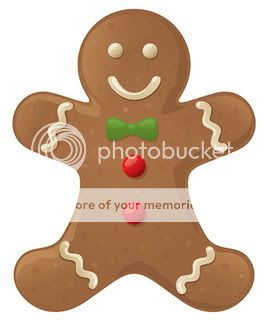 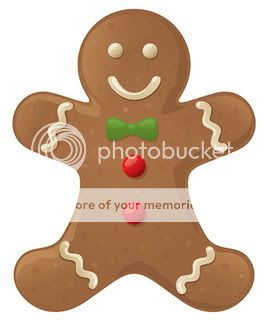 Adventsamling:Vi vil ha advent samling inne på avdelingen hver dag, der vi skal smake på ulike ting som forbindes med jul, henge opp et hjerte i vinduet, synge julesanger og bli kjent med juletradisjoner som nisser og Jesus-barnet. Ta kontakt med avdelingen om det er noe dere lurer på Grøtfest:Mandag 4.desember arrangerer FAU grøtfest for hele familien kl. 17-18. Alle må være kledde for å være ute. Velkommen til en koselig ettermiddag i barnehagen.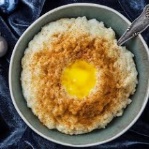 Lucia:Onsdag 13. desember inviterer vi foreldre og søsken til Luciafrokost i barnehagen. Alle barna går i Luciatoget kl. 08:00. Etterpå spiser vi lussekatter og smaker på julebakst. Det er fint om barna har hvite klær på seg denne dagen, dersom de har. 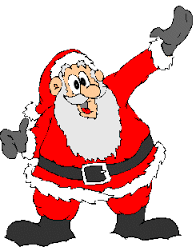 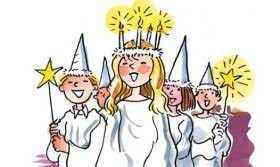 Nissefest:Torsdag 21.desember tar vi på oss nisseklær/røde klær og har nissefest i barnehagen. Vi går rundt juletreet, spiser grøt og får besøk av nissen. Stengt:25 og 26 desember 1 og 2 januar Bursdag:                                                                               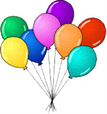 Phillip blir 2år 11. Desember 	Praktisk informasjon Vigilo: vi har nå startet opp med et nytt kommunikasjonsverktøy, som i første omgang er registrering av barna til vi er mer trygge på hvordan vi skal bruker verktøyet. Så vi vil fremdeles legge ut månedsbrev, informasjon og bilder på hjemmesiden. Så prøver vi oss frem litt etter litt på Vigilo. Fint om dere kan merke alle klær, sko, flasker, tutter og div. med barnets eget navn. Dette for at personalet lettere skal ha kontroll over hvem som eier hva, og for at alle eiendeler finner frem til rette eier igjen. Skiftetøy – om dere tar med dere skift hjem, husk å ta med et nytt skift tilbake igjen  Vi spiser frokost 08.00-08.30, veldig fint om dere har mulighet til å levere før eller etter frokost. Dette for å skape en god start på dagen for hvert enkelt barn, samtidig som vi ønsker ro til og gode samtaler med barna under måltidene. Nå for tiden er det blitt veldig kaldt ute og da er det viktig å ha varme klær liggende i barnehagen. Klær de kan sove i og som en kan ha under dress og regntøy. Fleece eller ull genser og bukse er veldig bra. Tynne/tykke hansker, skjerf, lue og tjukke sokker til å ha i støvlene bør også ligge i barnehagen.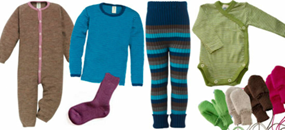 Når dere tar juleferie må alle ta med alle klær fra grovgarderoben, slik at det blir vasket skikkelig. Sykdom eller fri?Om barnet er hjemme med sykdom eller skal ha fri, ring eller send melding til Sjøstjernenes avdelingstelefon: 97 48 55 96